Решение № 1Собрания депутатов Эсто-Алтайского сельского муниципального образования Республики Калмыкия.18 февраля 2013г.                                                                                                   с.Эсто-Алтай Об исполнении бюджета Эсто-Алтайского сельского муниципального образования Республики Калмыкия за 2012 год      Заслушав отчет главного специалиста Эсто-Алтайского сельского муниципального образования Республики Калмыкия «Об исполнении бюджета Эсто-Алтайского сельского муниципального образования Республики Калмыкия за 2012 год», руководствуясь п.3 ст.35 Положения о бюджетном процессе в Эсто-Алтайском сельском муниципальном образовании Республики Калмыкия, Собрание депутатов Эсто-Алтайского сельского муниципального образования Республики КалмыкияРЕШИЛО:Утвердить отчет об исполнении бюджета Эсто-Алтайского сельского муниципального образования Республики КалмыкияВ установленном законодательством сроки опубликовать отчет об исполнении бюджета Эсто-Алтайского сельского муниципального образования за 2012 год в районной газете «Зори Маныча».Председатель Собрания депутатовЭсто-Алтайского сельского муниципального образования                           _________________              Гамзаев Ш.А.с. Эсто-Алтай,  18.02.2013 г.  № 1Приложение к РешениюСобрания депутатов Эсто-Алтайского СМО РК№1 от 18.02.2013г. Исполнение бюджета Эсто-Алтайского сельского муниципального образования Республики Калмыкия за 2012год.ХАЛЬМГ ТАНhЧИНЭСТО-АЛТАЙСК СЕЛƏНƏ МУНИЦИПАЛЬН БYРДЭЦИИНДЕПУТАТНЫРИН ХУРЫГ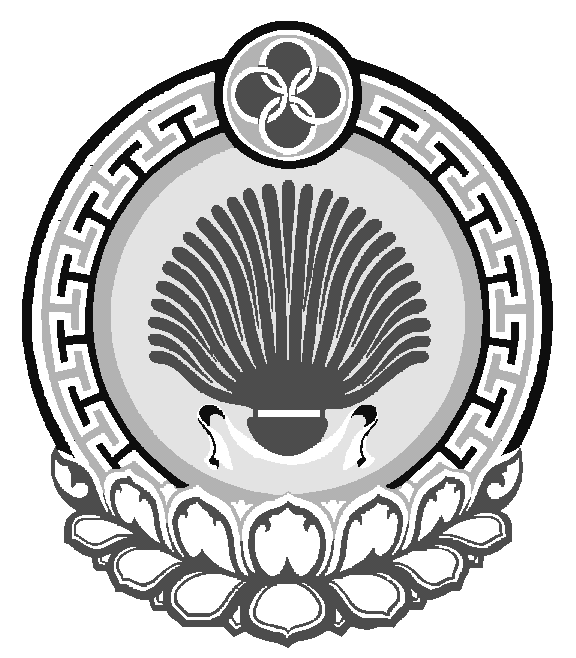 ЭСТО-АЛТАЙСКОЕ СЕЛЬСКОЕ МУНИЦИПАЛЬНОЕ ОБРАЗОВАНИЕ РЕСПУБЛИКИ КАЛМЫКИЯСОБРАНИЕ ДЕПУТАТОВ359026,  Республика Калмыкияс.Эсто-Алтай ул.Карла Маркса.359026,  Республика Калмыкияс.Эсто-Алтай ул.Карла Маркса.359026,  Республика Калмыкияс.Эсто-Алтай ул.Карла Маркса.ИНН 0812900527, т. (84745) 98-2-41ИНН 0812900527, т. (84745) 98-2-41ИНН 0812900527, т. (84745) 98-2-41ДоходыДоходыНаименованиеСумма тыс. руб.Налог на доходы физических лиц262,7Налог на имущество51,4Земельный налог901,3Единый сельскохозяйственный налог434,6Арендная плата64,8Прочие поступления0,2Государственная пошлина за совершение нотариальных действий9,6Дотация460,0Субвенция бюджетам поселений на осуществление первичного воинского учета.37,2Итого доходов:2221,8РасходыРасходыНаименованиеСумма тыс руб.Общегосударственные вопросы1047,7Мобилизационная вневойсковая подготовка37,2Целевые программы муниципальных образований99,0Благоустройство78,5Культура898,4Итого расходов:2160,8